Assessing Math Concepts K-2+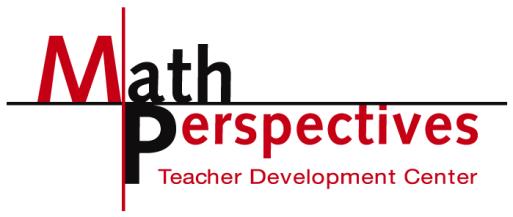 June 13-16, 2022—Online CourseFor all registrations received by May 10th, shipping and handling for the required text, Assessing Math Concepts by Kathy Richardson, will be waived. You will not need to purchase a new copy if you already have the book.	Assessing Math Concepts book			$36.99 plus 13% S&H after May 10th		Assessing Math Concepts course			$335 	Total for required text and course			$371.99 plus 13% S&H after May 10thIt is also highly recommended that Kindergarten teachers have Developing Number Concepts Books 1 and 2; 1st grade teachers have Developing Number Concepts Books 1, 2 and 3; and 2nd grade teachers have Developing Number Concepts Books 2 and 3.Course fee includes the provided course materials: Math Perspectives Professional Development Refence & Reading Materials for Teachers of K-5 MathematicsAMC Assessment Cards
PARTICIPANT REGISTRATION FORMParticipant Information:PaYMENT Information:
  Check or Money Order: Make payable to Math Perspectives.
  Credit Card: Fill out authorization form included or call 360-715-2782.
  Purchase Order: Complete all PO information below and  provide a copy of the PO with your completed application.
CREDIT CARD AUTHORIZATON FORMI, ____________________________________________, hereby authorize Math Perspectives to charge my credit card account in the amount of $________________ (including shipping and handling, and/or taxes, if applicable).By signing this form, I hereby authorize Math Perspectives to charge the credit card listed above for payment of fees, costs, and expenses. I certify that I am a person who is authorized to use this credit card.  I agree to abide by the terms and conditions set forth as a credit card holder.  I have read and understand Math Perspectives cancellation policy.

How to register:  Please use one registration form for each participant; Registration fee or Purchase order must accompany your registration form. Mail, fax or email your completed form with payment to:
Mail: Math Perspectives, P.O. Box 29418, Bellingham, WA 98228 Fax: 360-715-2783Email: with Subject line “Online Assessing Math Concepts Course” to erin@mathperspectives.comYou will be sent a confirmation email or letter when your completed registration is received. Sessions are filled on first-come, first-served basis. Limited space is available.NameDistrict/SchoolTitle/Grade LevelHome Mailing AddressCity, State/Province, Zip/Postal codeCity, State/Province, Zip/Postal codeWork phoneHome phoneCell phoneSchool email  Home email  Please check  preferred email for Course correspondence.Would you like to receive our Q&A eNewsletter by Kathy Richardson and other course emails?  Yes   No Please check  preferred email for Course correspondence.Would you like to receive our Q&A eNewsletter by Kathy Richardson and other course emails?  Yes   No Please check  preferred email for Course correspondence.Would you like to receive our Q&A eNewsletter by Kathy Richardson and other course emails?  Yes   No PO NumberTotal Registrants on POInstitutionBilling Contact/TitleBilling Contact/TitleBilling AddressCity/State/ZipCity/State/ZipBilling PhoneBilling FaxBilling FaxCancellation Policy If you must cancel, a substitute participant is always welcomed. A full refund will be made if written cancellation is received at least 10 days before the first day of the session. If written cancellation is received less than 10 days prior to the session, a processing fee of $50.00 per participant will be charged. Participants who have not provided written cancellation according to this policy and do not attend the course forfeit their entire registration.Cancellation Policy If you must cancel, a substitute participant is always welcomed. A full refund will be made if written cancellation is received at least 10 days before the first day of the session. If written cancellation is received less than 10 days prior to the session, a processing fee of $50.00 per participant will be charged. Participants who have not provided written cancellation according to this policy and do not attend the course forfeit their entire registration.Cancellation Policy If you must cancel, a substitute participant is always welcomed. A full refund will be made if written cancellation is received at least 10 days before the first day of the session. If written cancellation is received less than 10 days prior to the session, a processing fee of $50.00 per participant will be charged. Participants who have not provided written cancellation according to this policy and do not attend the course forfeit their entire registration.
Instructions:  Please complete all credit card billing information; print legibly using dark ink.Submit via mail or fax to:Math Perspectives, P.O. Box 29418, Bellingham, WA 98228      Fax 360-715-2783Type of card:    VISA   MastercardType of card:    VISA   MastercardCredit Card numberExpiration dateCVC codeName as it appears on cardCard Billing AddressCity, State/Province, Zip/Postal codeCity, State/Province, Zip/Postal codeContact PhoneContact EmailSignaturePrinted NameDate